Request Reference: 17180957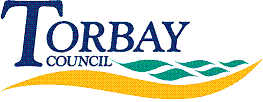 Date received: 13 September 2017Date response sent: 11 October 20171.	The number of schools and sixth form colleges (both primary, secondary and further education) in the local authority that are currently fitted with fire sprinkler systems 	No fire sprinkler systems are installed within Torbay Councils maintained schools2.	The number of schools and sixth form colleges (both primary, secondary and further education) in the local authority that are currently NOT fitted with fire sprinkler systems 	There are 9 Torbay Council maintained schools; none are fitted with a fire sprinkler system